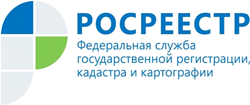 Управление Росреестра по Республике АдыгеяО консолидированном бюджете республики и его пополнении за I полугодие 2019 годаПо состоянию на 01.07.2019 на счет доходов федерального бюджета поступило средств по администрируемым Управлением Росреестра по Республике Адыгея (далее – Управление)  платежам в общей сумме  28 904,3 тыс. руб. Во  2-ом квартале 2019 г. -  23 489,7  тыс. руб. По видам доходов федерального бюджета:- государственная пошлина за государственную регистрацию прав, ограничений (обременений) прав на недвижимое имущество и сделок с ним -         28 736,4 тыс. руб. (за  АППГ – 23 323,3   тыс. руб.), что на 5 413,1  тыс. руб. больше предыдущего отчетного периода.  Из  суммы государственной пошлины 28 736,4 тыс. руб. – 22 701,0 тыс. руб. поступило при обращении через многофункциональные центры;- плата за предоставление информации о зарегистрированных правах на недвижимое имущество и сделках с ним, выдачу копий договоров и иных документов, выражающих содержание односторонних сделок, совершенных в простой и письменной форме – 82,9 тыс. руб. (за  АППГ – 57,6 тыс. руб.), что на 25,3 тыс. руб. больше  чем в 2018г.;-  денежные взыскания (штрафы) за нарушение законодательства РФ об основах конституционного строя РФ, об основах государственной власти РФ, государственной службе РФ,  о выборах  и референдумах РФ,  об Уполномоченном по правам человека в РФ – 85,0 тыс. руб. В  АППГ – 107,4 тыс. руб.;В соответствии с Бюджетным кодексом Российской Федерации поступления от деятельности ведомства распределяются между федеральным бюджетом и бюджетом субъекта в равных пропорциях, ровно половина общего объема перечисляется непосредственно в бюджет субъекта.В бюджет  Республики Адыгея поступила государственная пошлина за государственную регистрацию прав, ограничений (обременений) прав на недвижимое имущество и сделок с ним в сумме 22 700,97 тыс. руб. (II кв. 2018г.  – 21 641,68  тыс. руб.);- плата за предоставление информации о зарегистрированных правах на недвижимое имущество и сделках с ним, выдачу копий договоров и иных документов, выражающих содержание односторонних сделок, совершенных в простой и письменной форме – 84,97 тыс. руб. (за  АППГ – 57,61 тыс. руб.).В бюджеты муниципальных образований поступило:- денежные взыскания (штрафы) за нарушение земельного законодательства –  310,44 тыс. руб. (в  2018г. – 173,93  тыс. руб.). Что  на 136,51 тыс. руб. больше  аналогичного периода прошлого года.По состоянию на 01.07.2019  Управлением восстановлено невыясненных поступлений в доход бюджетов на общую сумму – 259,74  тыс. руб. (во II квартале 2018г. - 137,18 тыс. руб.). Возвращено доходов за отчетный период по заявлениям юридических и физических     лиц  -  820,56 тыс. руб. За  аналогичный период 2018г. возвращено –  948,37 тыс. руб. Количество обращений по возврату денежных средств – 216 ед., в том числе юридическим лицам  14 ед.                    Кроме того, отделом ведется регулярная работа по начислению оплаты за совершенные регистрационные действия, путем совмещения программных продуктов АИС «Юстиция» и «Администратор-Д», что позволяет в оперативном режиме проводить сверку платежных документов, принятых территориальными отделами для проведения регистрационных действий с принятыми платежами по реестрам из УФК по Республике Адыгея.